Lección 18: Patrones en la sumaBusquemos patrones y usémoslos como ayuda para sumar hasta 20.Calentamiento: Cuántos ves: Más tableros de 10 dobles¿Cuántos ves?
¿Cómo lo sabes?, ¿qué ves?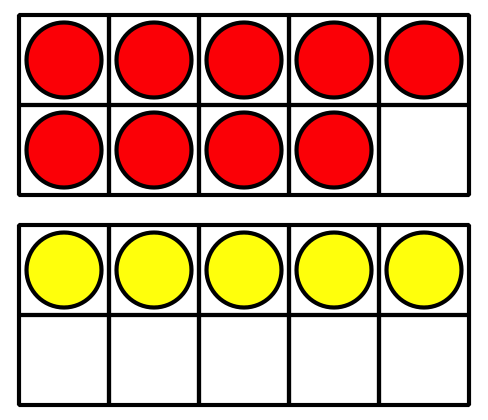 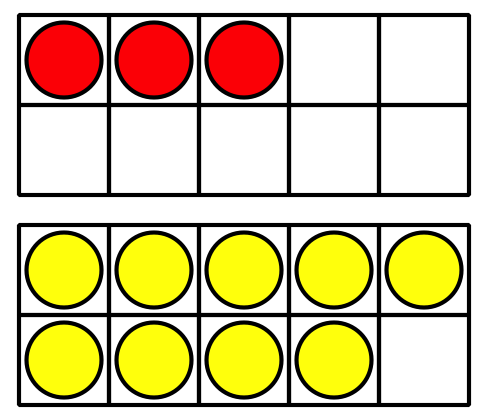 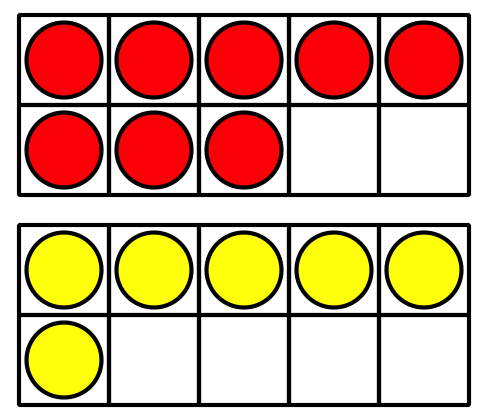 18.1: Expresiones que correspondenSaca y deja a la vista todas las tarjetas que tengan expresiones con 10. Mezcla el resto de las tarjetas.Toma una tarjeta.Pon tu tarjeta debajo de la expresión con 10 que tenga el mismo valor que tu tarjeta.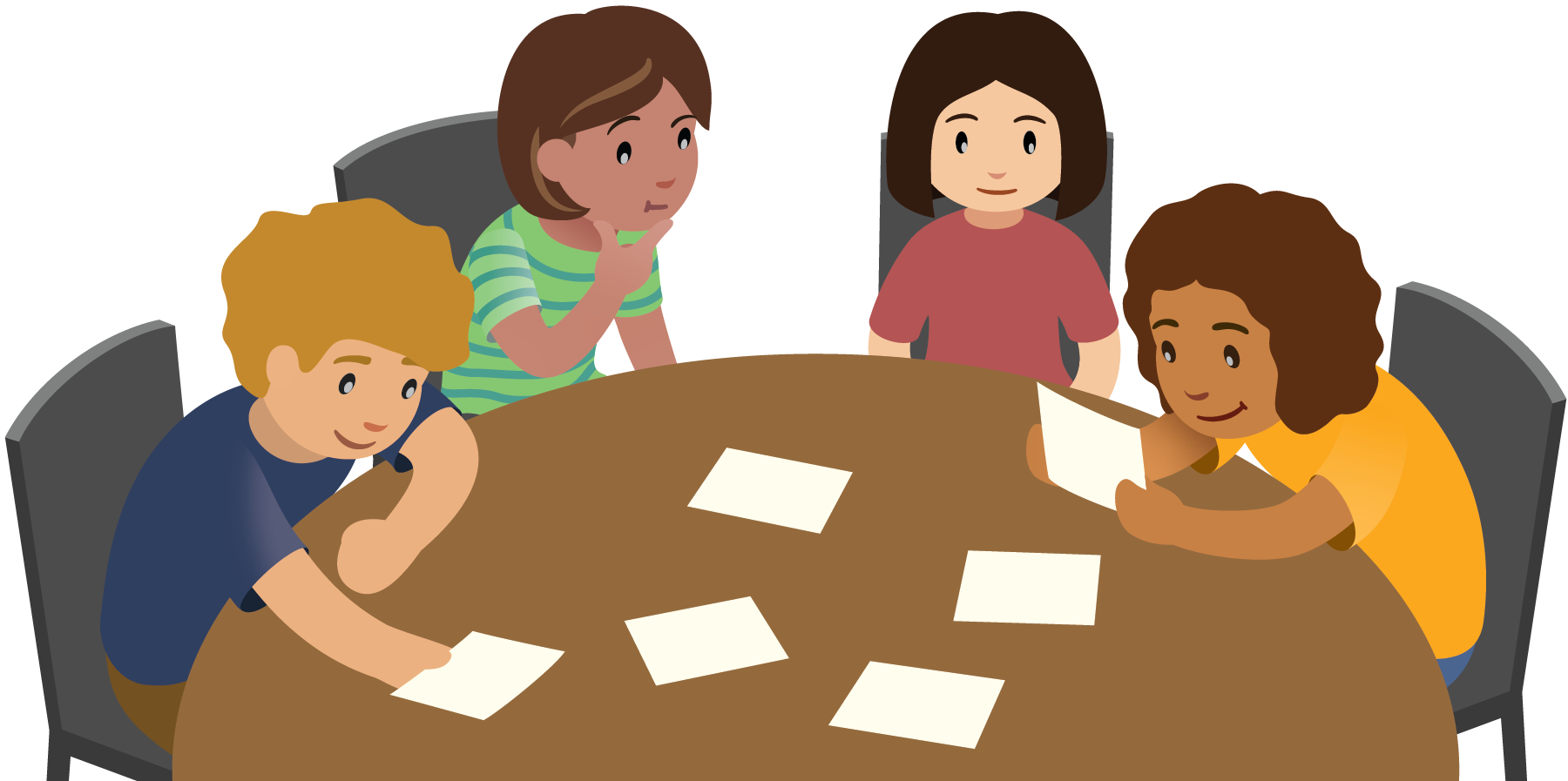 18.3: Centros: Momento de escogerEscoge un centro.Revuelve y saca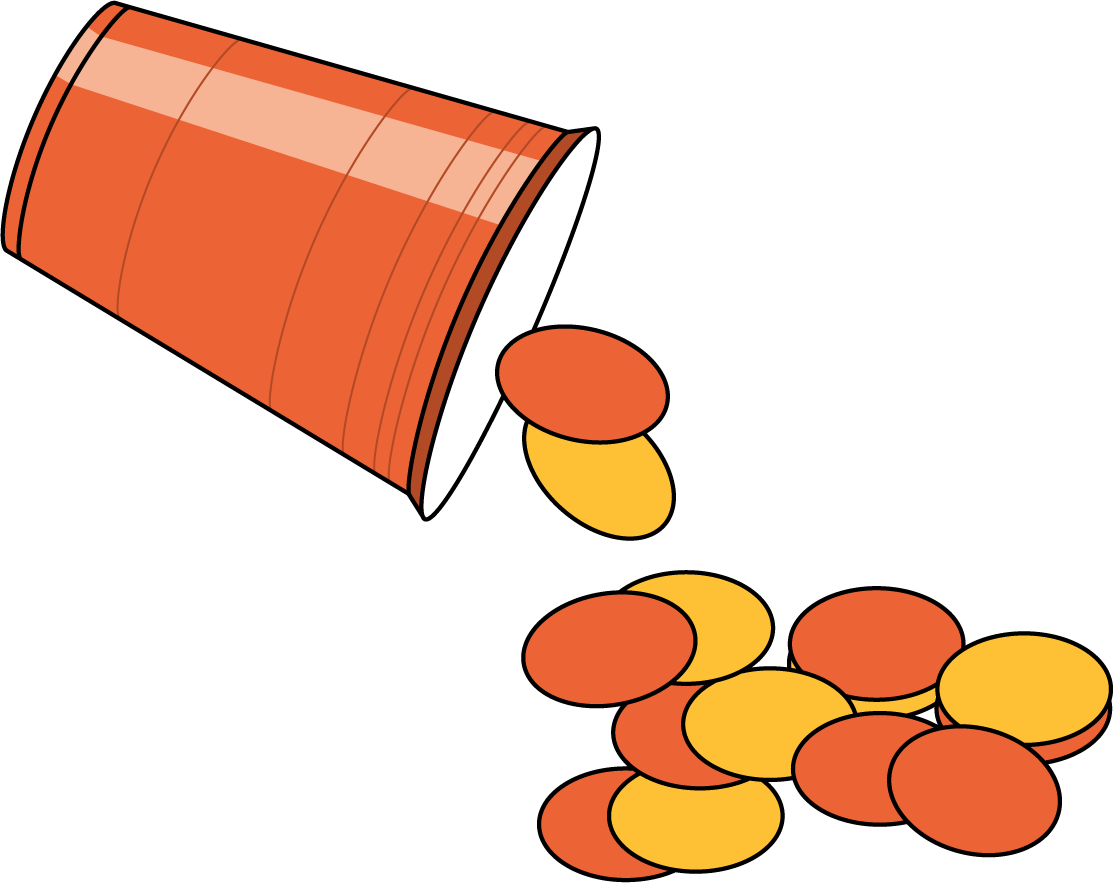 Compara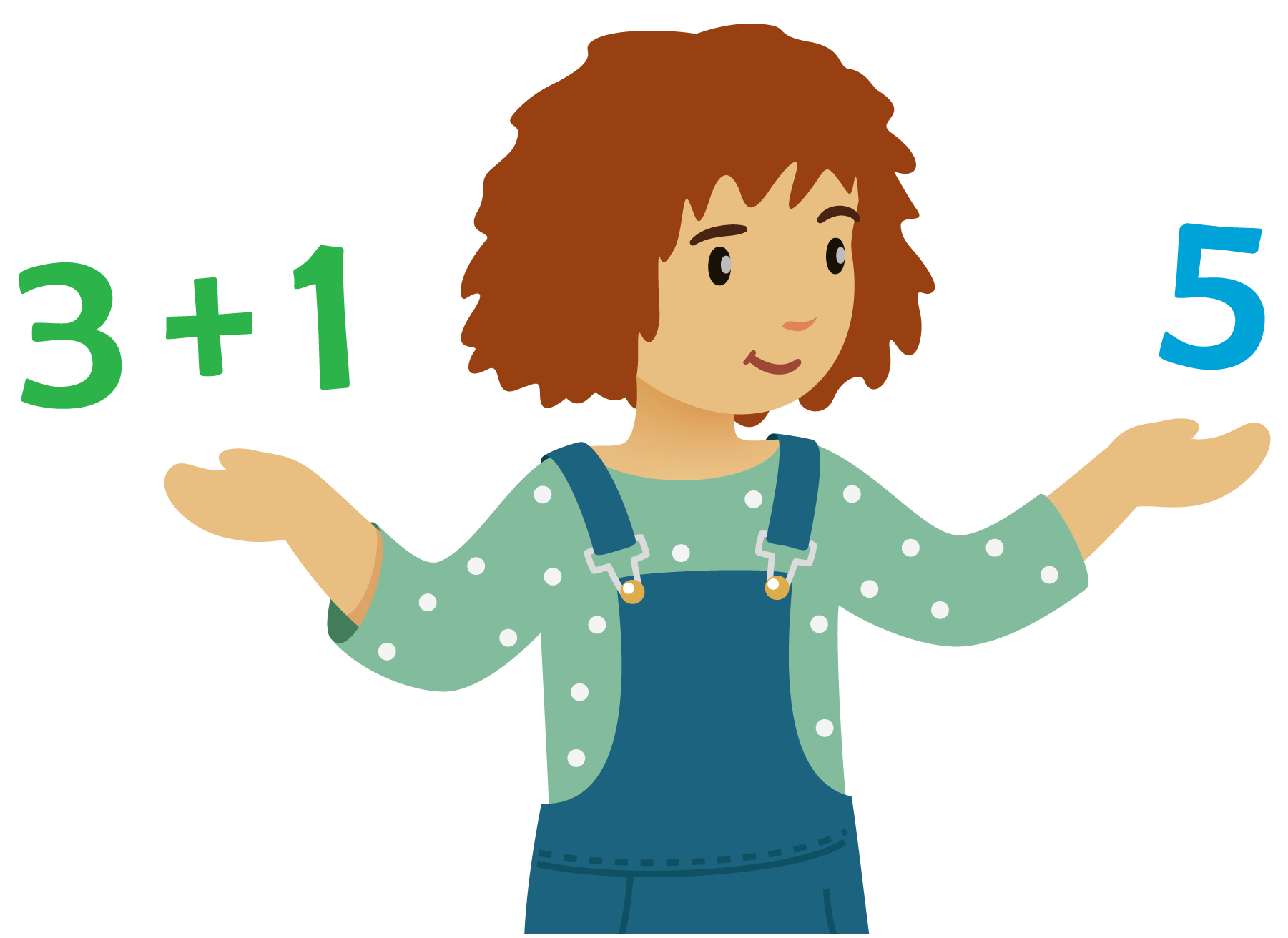 Acertijos numéricos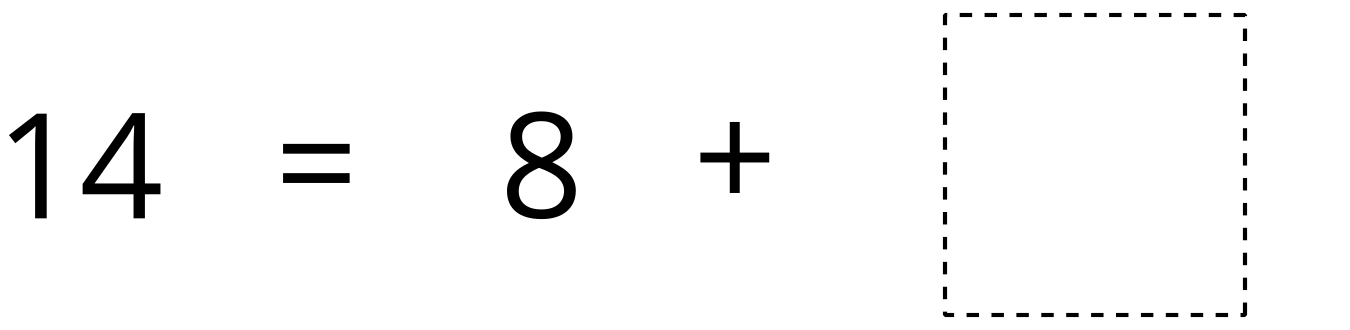 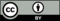 © CC BY 2021 Illustrative Mathematics®